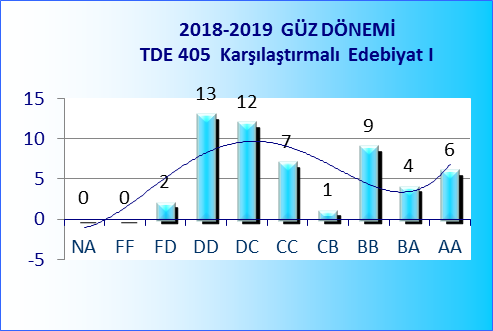 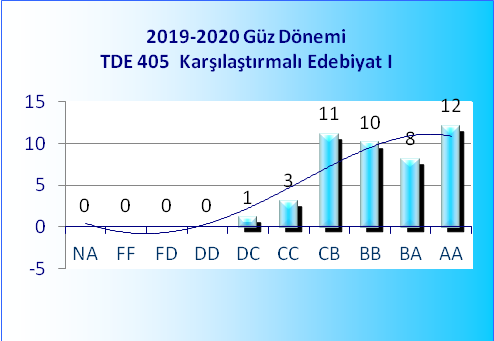 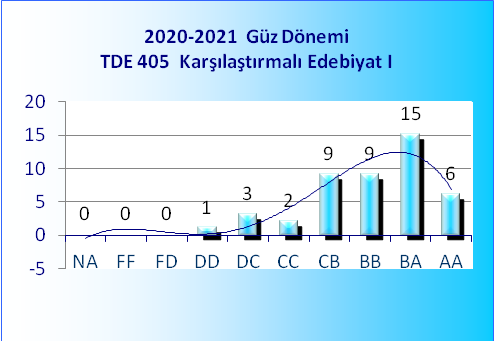 ÇAĞ ÜNİVERSİTESİ Fen Edebiyat Fakültesi, Türk Dili ve Edebiyatı BölümüÇAĞ ÜNİVERSİTESİ Fen Edebiyat Fakültesi, Türk Dili ve Edebiyatı BölümüÇAĞ ÜNİVERSİTESİ Fen Edebiyat Fakültesi, Türk Dili ve Edebiyatı BölümüÇAĞ ÜNİVERSİTESİ Fen Edebiyat Fakültesi, Türk Dili ve Edebiyatı BölümüÇAĞ ÜNİVERSİTESİ Fen Edebiyat Fakültesi, Türk Dili ve Edebiyatı BölümüÇAĞ ÜNİVERSİTESİ Fen Edebiyat Fakültesi, Türk Dili ve Edebiyatı BölümüÇAĞ ÜNİVERSİTESİ Fen Edebiyat Fakültesi, Türk Dili ve Edebiyatı BölümüÇAĞ ÜNİVERSİTESİ Fen Edebiyat Fakültesi, Türk Dili ve Edebiyatı BölümüÇAĞ ÜNİVERSİTESİ Fen Edebiyat Fakültesi, Türk Dili ve Edebiyatı BölümüÇAĞ ÜNİVERSİTESİ Fen Edebiyat Fakültesi, Türk Dili ve Edebiyatı BölümüÇAĞ ÜNİVERSİTESİ Fen Edebiyat Fakültesi, Türk Dili ve Edebiyatı BölümüÇAĞ ÜNİVERSİTESİ Fen Edebiyat Fakültesi, Türk Dili ve Edebiyatı BölümüÇAĞ ÜNİVERSİTESİ Fen Edebiyat Fakültesi, Türk Dili ve Edebiyatı BölümüÇAĞ ÜNİVERSİTESİ Fen Edebiyat Fakültesi, Türk Dili ve Edebiyatı BölümüÇAĞ ÜNİVERSİTESİ Fen Edebiyat Fakültesi, Türk Dili ve Edebiyatı BölümüÇAĞ ÜNİVERSİTESİ Fen Edebiyat Fakültesi, Türk Dili ve Edebiyatı BölümüÇAĞ ÜNİVERSİTESİ Fen Edebiyat Fakültesi, Türk Dili ve Edebiyatı BölümüÇAĞ ÜNİVERSİTESİ Fen Edebiyat Fakültesi, Türk Dili ve Edebiyatı BölümüÇAĞ ÜNİVERSİTESİ Fen Edebiyat Fakültesi, Türk Dili ve Edebiyatı BölümüÇAĞ ÜNİVERSİTESİ Fen Edebiyat Fakültesi, Türk Dili ve Edebiyatı BölümüÇAĞ ÜNİVERSİTESİ Fen Edebiyat Fakültesi, Türk Dili ve Edebiyatı BölümüÇAĞ ÜNİVERSİTESİ Fen Edebiyat Fakültesi, Türk Dili ve Edebiyatı BölümüÇAĞ ÜNİVERSİTESİ Fen Edebiyat Fakültesi, Türk Dili ve Edebiyatı BölümüÇAĞ ÜNİVERSİTESİ Fen Edebiyat Fakültesi, Türk Dili ve Edebiyatı BölümüKoduKoduKoduKoduDersin AdıDersin AdıDersin AdıDersin AdıDersin AdıDersin AdıDersin AdıDersin AdıDersin AdıDersin AdıDersin AdıDersin AdıKredisiKredisiKredisiKredisiKredisiAKTSAKTSAKTSTDE 363TDE 363TDE 363TDE 363Karşılaştırmalı Edebiyat IKarşılaştırmalı Edebiyat IKarşılaştırmalı Edebiyat IKarşılaştırmalı Edebiyat IKarşılaştırmalı Edebiyat IKarşılaştırmalı Edebiyat IKarşılaştırmalı Edebiyat IKarşılaştırmalı Edebiyat IKarşılaştırmalı Edebiyat IKarşılaştırmalı Edebiyat IKarşılaştırmalı Edebiyat IKarşılaştırmalı Edebiyat I(3-0)3(3-0)3(3-0)3(3-0)3(3-0)3444Önkoşul DerslerÖnkoşul DerslerÖnkoşul DerslerÖnkoşul DerslerÖnkoşul DerslerÖnkoşul DerslerÖnkoşul DerslerÖnkoşul DerslerYokYokYokYokYokYokYokYokYokYokYokYokYokYokYokYokDersin DiliDersin DiliDersin DiliDersin DiliDersin DiliDersin DiliDersin DiliDersin DiliTürkçe  Türkçe  Türkçe  Türkçe  Ders İşleme Tarzı Ders İşleme Tarzı Ders İşleme Tarzı Ders İşleme Tarzı Ders İşleme Tarzı Ders İşleme Tarzı Yüz YüzeYüz YüzeYüz YüzeYüz YüzeYüz YüzeYüz YüzeDersin Türü /DüzeyiDersin Türü /DüzeyiDersin Türü /DüzeyiDersin Türü /DüzeyiDersin Türü /DüzeyiDersin Türü /DüzeyiDersin Türü /DüzeyiDersin Türü /DüzeyiSeçmeli/ Lisans/ 4.Yıl/ Güz DönemiSeçmeli/ Lisans/ 4.Yıl/ Güz DönemiSeçmeli/ Lisans/ 4.Yıl/ Güz DönemiSeçmeli/ Lisans/ 4.Yıl/ Güz DönemiSeçmeli/ Lisans/ 4.Yıl/ Güz DönemiSeçmeli/ Lisans/ 4.Yıl/ Güz DönemiSeçmeli/ Lisans/ 4.Yıl/ Güz DönemiSeçmeli/ Lisans/ 4.Yıl/ Güz DönemiSeçmeli/ Lisans/ 4.Yıl/ Güz DönemiSeçmeli/ Lisans/ 4.Yıl/ Güz DönemiSeçmeli/ Lisans/ 4.Yıl/ Güz DönemiSeçmeli/ Lisans/ 4.Yıl/ Güz DönemiSeçmeli/ Lisans/ 4.Yıl/ Güz DönemiSeçmeli/ Lisans/ 4.Yıl/ Güz DönemiSeçmeli/ Lisans/ 4.Yıl/ Güz DönemiSeçmeli/ Lisans/ 4.Yıl/ Güz DönemiÖğretim ÜyeleriÖğretim ÜyeleriÖğretim ÜyeleriÖğretim ÜyeleriÖğretim ÜyeleriUnvanı & Adı SoyadıUnvanı & Adı SoyadıUnvanı & Adı SoyadıUnvanı & Adı SoyadıUnvanı & Adı SoyadıUnvanı & Adı SoyadıDers SaatiDers SaatiDers SaatiDers SaatiDers SaatiDers SaatiGörüşme SaatleriGörüşme SaatleriGörüşme SaatleriGörüşme SaatleriİletişimİletişimİletişimDersin KoordinatörüDersin KoordinatörüDersin KoordinatörüDersin KoordinatörüDersin KoordinatörüProf. Dr. Elmas ŞahinProf. Dr. Elmas ŞahinProf. Dr. Elmas ŞahinProf. Dr. Elmas ŞahinProf. Dr. Elmas ŞahinProf. Dr. Elmas Şahinelmassahin@cag.edu.trelmassahin@cag.edu.trelmassahin@cag.edu.trDersin AmacıDersin AmacıDersin AmacıDersin AmacıDersin AmacıKarşılaştırmalı Edebiyat kuramı ve eleştirisi ışığında dünya edebiyatları arasında karşılaştırmalı çalışmalar yapabilmek, kültürel etkileşimlerle ortaya çıkan edebi metinleri benzer ve farklılıklarıyla karşılaştırmak. Geçmişten bu yana ortaya çıkan düşünce ve yazın akımlarını metin çözümlemeleriyle değerlendirmek.Karşılaştırmalı Edebiyat kuramı ve eleştirisi ışığında dünya edebiyatları arasında karşılaştırmalı çalışmalar yapabilmek, kültürel etkileşimlerle ortaya çıkan edebi metinleri benzer ve farklılıklarıyla karşılaştırmak. Geçmişten bu yana ortaya çıkan düşünce ve yazın akımlarını metin çözümlemeleriyle değerlendirmek.Karşılaştırmalı Edebiyat kuramı ve eleştirisi ışığında dünya edebiyatları arasında karşılaştırmalı çalışmalar yapabilmek, kültürel etkileşimlerle ortaya çıkan edebi metinleri benzer ve farklılıklarıyla karşılaştırmak. Geçmişten bu yana ortaya çıkan düşünce ve yazın akımlarını metin çözümlemeleriyle değerlendirmek.Karşılaştırmalı Edebiyat kuramı ve eleştirisi ışığında dünya edebiyatları arasında karşılaştırmalı çalışmalar yapabilmek, kültürel etkileşimlerle ortaya çıkan edebi metinleri benzer ve farklılıklarıyla karşılaştırmak. Geçmişten bu yana ortaya çıkan düşünce ve yazın akımlarını metin çözümlemeleriyle değerlendirmek.Karşılaştırmalı Edebiyat kuramı ve eleştirisi ışığında dünya edebiyatları arasında karşılaştırmalı çalışmalar yapabilmek, kültürel etkileşimlerle ortaya çıkan edebi metinleri benzer ve farklılıklarıyla karşılaştırmak. Geçmişten bu yana ortaya çıkan düşünce ve yazın akımlarını metin çözümlemeleriyle değerlendirmek.Karşılaştırmalı Edebiyat kuramı ve eleştirisi ışığında dünya edebiyatları arasında karşılaştırmalı çalışmalar yapabilmek, kültürel etkileşimlerle ortaya çıkan edebi metinleri benzer ve farklılıklarıyla karşılaştırmak. Geçmişten bu yana ortaya çıkan düşünce ve yazın akımlarını metin çözümlemeleriyle değerlendirmek.Karşılaştırmalı Edebiyat kuramı ve eleştirisi ışığında dünya edebiyatları arasında karşılaştırmalı çalışmalar yapabilmek, kültürel etkileşimlerle ortaya çıkan edebi metinleri benzer ve farklılıklarıyla karşılaştırmak. Geçmişten bu yana ortaya çıkan düşünce ve yazın akımlarını metin çözümlemeleriyle değerlendirmek.Karşılaştırmalı Edebiyat kuramı ve eleştirisi ışığında dünya edebiyatları arasında karşılaştırmalı çalışmalar yapabilmek, kültürel etkileşimlerle ortaya çıkan edebi metinleri benzer ve farklılıklarıyla karşılaştırmak. Geçmişten bu yana ortaya çıkan düşünce ve yazın akımlarını metin çözümlemeleriyle değerlendirmek.Karşılaştırmalı Edebiyat kuramı ve eleştirisi ışığında dünya edebiyatları arasında karşılaştırmalı çalışmalar yapabilmek, kültürel etkileşimlerle ortaya çıkan edebi metinleri benzer ve farklılıklarıyla karşılaştırmak. Geçmişten bu yana ortaya çıkan düşünce ve yazın akımlarını metin çözümlemeleriyle değerlendirmek.Karşılaştırmalı Edebiyat kuramı ve eleştirisi ışığında dünya edebiyatları arasında karşılaştırmalı çalışmalar yapabilmek, kültürel etkileşimlerle ortaya çıkan edebi metinleri benzer ve farklılıklarıyla karşılaştırmak. Geçmişten bu yana ortaya çıkan düşünce ve yazın akımlarını metin çözümlemeleriyle değerlendirmek.Karşılaştırmalı Edebiyat kuramı ve eleştirisi ışığında dünya edebiyatları arasında karşılaştırmalı çalışmalar yapabilmek, kültürel etkileşimlerle ortaya çıkan edebi metinleri benzer ve farklılıklarıyla karşılaştırmak. Geçmişten bu yana ortaya çıkan düşünce ve yazın akımlarını metin çözümlemeleriyle değerlendirmek.Karşılaştırmalı Edebiyat kuramı ve eleştirisi ışığında dünya edebiyatları arasında karşılaştırmalı çalışmalar yapabilmek, kültürel etkileşimlerle ortaya çıkan edebi metinleri benzer ve farklılıklarıyla karşılaştırmak. Geçmişten bu yana ortaya çıkan düşünce ve yazın akımlarını metin çözümlemeleriyle değerlendirmek.Karşılaştırmalı Edebiyat kuramı ve eleştirisi ışığında dünya edebiyatları arasında karşılaştırmalı çalışmalar yapabilmek, kültürel etkileşimlerle ortaya çıkan edebi metinleri benzer ve farklılıklarıyla karşılaştırmak. Geçmişten bu yana ortaya çıkan düşünce ve yazın akımlarını metin çözümlemeleriyle değerlendirmek.Karşılaştırmalı Edebiyat kuramı ve eleştirisi ışığında dünya edebiyatları arasında karşılaştırmalı çalışmalar yapabilmek, kültürel etkileşimlerle ortaya çıkan edebi metinleri benzer ve farklılıklarıyla karşılaştırmak. Geçmişten bu yana ortaya çıkan düşünce ve yazın akımlarını metin çözümlemeleriyle değerlendirmek.Karşılaştırmalı Edebiyat kuramı ve eleştirisi ışığında dünya edebiyatları arasında karşılaştırmalı çalışmalar yapabilmek, kültürel etkileşimlerle ortaya çıkan edebi metinleri benzer ve farklılıklarıyla karşılaştırmak. Geçmişten bu yana ortaya çıkan düşünce ve yazın akımlarını metin çözümlemeleriyle değerlendirmek.Karşılaştırmalı Edebiyat kuramı ve eleştirisi ışığında dünya edebiyatları arasında karşılaştırmalı çalışmalar yapabilmek, kültürel etkileşimlerle ortaya çıkan edebi metinleri benzer ve farklılıklarıyla karşılaştırmak. Geçmişten bu yana ortaya çıkan düşünce ve yazın akımlarını metin çözümlemeleriyle değerlendirmek.Karşılaştırmalı Edebiyat kuramı ve eleştirisi ışığında dünya edebiyatları arasında karşılaştırmalı çalışmalar yapabilmek, kültürel etkileşimlerle ortaya çıkan edebi metinleri benzer ve farklılıklarıyla karşılaştırmak. Geçmişten bu yana ortaya çıkan düşünce ve yazın akımlarını metin çözümlemeleriyle değerlendirmek.Karşılaştırmalı Edebiyat kuramı ve eleştirisi ışığında dünya edebiyatları arasında karşılaştırmalı çalışmalar yapabilmek, kültürel etkileşimlerle ortaya çıkan edebi metinleri benzer ve farklılıklarıyla karşılaştırmak. Geçmişten bu yana ortaya çıkan düşünce ve yazın akımlarını metin çözümlemeleriyle değerlendirmek.Karşılaştırmalı Edebiyat kuramı ve eleştirisi ışığında dünya edebiyatları arasında karşılaştırmalı çalışmalar yapabilmek, kültürel etkileşimlerle ortaya çıkan edebi metinleri benzer ve farklılıklarıyla karşılaştırmak. Geçmişten bu yana ortaya çıkan düşünce ve yazın akımlarını metin çözümlemeleriyle değerlendirmek.Ders Öğrenme ÇıktılarıDers Öğrenme ÇıktılarıDersi başarıyla tamamlayan bir öğrenci;Dersi başarıyla tamamlayan bir öğrenci;Dersi başarıyla tamamlayan bir öğrenci;Dersi başarıyla tamamlayan bir öğrenci;Dersi başarıyla tamamlayan bir öğrenci;Dersi başarıyla tamamlayan bir öğrenci;Dersi başarıyla tamamlayan bir öğrenci;Dersi başarıyla tamamlayan bir öğrenci;Dersi başarıyla tamamlayan bir öğrenci;Dersi başarıyla tamamlayan bir öğrenci;Dersi başarıyla tamamlayan bir öğrenci;Dersi başarıyla tamamlayan bir öğrenci;Dersi başarıyla tamamlayan bir öğrenci;Dersi başarıyla tamamlayan bir öğrenci;Dersi başarıyla tamamlayan bir öğrenci;Dersi başarıyla tamamlayan bir öğrenci;Dersi başarıyla tamamlayan bir öğrenci;İlişkilerİlişkilerİlişkilerİlişkilerDers Öğrenme ÇıktılarıDers Öğrenme ÇıktılarıDersi başarıyla tamamlayan bir öğrenci;Dersi başarıyla tamamlayan bir öğrenci;Dersi başarıyla tamamlayan bir öğrenci;Dersi başarıyla tamamlayan bir öğrenci;Dersi başarıyla tamamlayan bir öğrenci;Dersi başarıyla tamamlayan bir öğrenci;Dersi başarıyla tamamlayan bir öğrenci;Dersi başarıyla tamamlayan bir öğrenci;Dersi başarıyla tamamlayan bir öğrenci;Dersi başarıyla tamamlayan bir öğrenci;Dersi başarıyla tamamlayan bir öğrenci;Dersi başarıyla tamamlayan bir öğrenci;Dersi başarıyla tamamlayan bir öğrenci;Dersi başarıyla tamamlayan bir öğrenci;Dersi başarıyla tamamlayan bir öğrenci;Dersi başarıyla tamamlayan bir öğrenci;Dersi başarıyla tamamlayan bir öğrenci;Prog. ÇıktılarıProg. ÇıktılarıProg. ÇıktılarıNet KatkıDers Öğrenme ÇıktılarıDers Öğrenme Çıktıları1Karşılaştırmalı Edebiyat kavramını tartışırKarşılaştırmalı Edebiyat kavramını tartışırKarşılaştırmalı Edebiyat kavramını tartışırKarşılaştırmalı Edebiyat kavramını tartışırKarşılaştırmalı Edebiyat kavramını tartışırKarşılaştırmalı Edebiyat kavramını tartışırKarşılaştırmalı Edebiyat kavramını tartışırKarşılaştırmalı Edebiyat kavramını tartışırKarşılaştırmalı Edebiyat kavramını tartışırKarşılaştırmalı Edebiyat kavramını tartışırKarşılaştırmalı Edebiyat kavramını tartışırKarşılaştırmalı Edebiyat kavramını tartışırKarşılaştırmalı Edebiyat kavramını tartışırKarşılaştırmalı Edebiyat kavramını tartışırKarşılaştırmalı Edebiyat kavramını tartışırKarşılaştırmalı Edebiyat kavramını tartışırKarşılaştırmalı Edebiyat kavramını tartışır10, 1310, 1310, 135Ders Öğrenme ÇıktılarıDers Öğrenme Çıktıları2Karşılaştırmalı Edebiyatın tarihini ve gelişimini incelerKarşılaştırmalı Edebiyatın tarihini ve gelişimini incelerKarşılaştırmalı Edebiyatın tarihini ve gelişimini incelerKarşılaştırmalı Edebiyatın tarihini ve gelişimini incelerKarşılaştırmalı Edebiyatın tarihini ve gelişimini incelerKarşılaştırmalı Edebiyatın tarihini ve gelişimini incelerKarşılaştırmalı Edebiyatın tarihini ve gelişimini incelerKarşılaştırmalı Edebiyatın tarihini ve gelişimini incelerKarşılaştırmalı Edebiyatın tarihini ve gelişimini incelerKarşılaştırmalı Edebiyatın tarihini ve gelişimini incelerKarşılaştırmalı Edebiyatın tarihini ve gelişimini incelerKarşılaştırmalı Edebiyatın tarihini ve gelişimini incelerKarşılaştırmalı Edebiyatın tarihini ve gelişimini incelerKarşılaştırmalı Edebiyatın tarihini ve gelişimini incelerKarşılaştırmalı Edebiyatın tarihini ve gelişimini incelerKarşılaştırmalı Edebiyatın tarihini ve gelişimini incelerKarşılaştırmalı Edebiyatın tarihini ve gelişimini inceler1, 2, 101, 2, 101, 2, 105Ders Öğrenme ÇıktılarıDers Öğrenme Çıktıları3Karşılaştırmalı Edebiyatın öncülerinden haberdar olurKarşılaştırmalı Edebiyatın öncülerinden haberdar olurKarşılaştırmalı Edebiyatın öncülerinden haberdar olurKarşılaştırmalı Edebiyatın öncülerinden haberdar olurKarşılaştırmalı Edebiyatın öncülerinden haberdar olurKarşılaştırmalı Edebiyatın öncülerinden haberdar olurKarşılaştırmalı Edebiyatın öncülerinden haberdar olurKarşılaştırmalı Edebiyatın öncülerinden haberdar olurKarşılaştırmalı Edebiyatın öncülerinden haberdar olurKarşılaştırmalı Edebiyatın öncülerinden haberdar olurKarşılaştırmalı Edebiyatın öncülerinden haberdar olurKarşılaştırmalı Edebiyatın öncülerinden haberdar olurKarşılaştırmalı Edebiyatın öncülerinden haberdar olurKarşılaştırmalı Edebiyatın öncülerinden haberdar olurKarşılaştırmalı Edebiyatın öncülerinden haberdar olurKarşılaştırmalı Edebiyatın öncülerinden haberdar olurKarşılaştırmalı Edebiyatın öncülerinden haberdar olur9, 109, 109, 105Ders Öğrenme ÇıktılarıDers Öğrenme Çıktıları4Karşılaştırmalı Edebiyatın kuram ve metotlarını inceler, Karşılaştırmalı Edebiyatın kuram ve metotlarını inceler, Karşılaştırmalı Edebiyatın kuram ve metotlarını inceler, Karşılaştırmalı Edebiyatın kuram ve metotlarını inceler, Karşılaştırmalı Edebiyatın kuram ve metotlarını inceler, Karşılaştırmalı Edebiyatın kuram ve metotlarını inceler, Karşılaştırmalı Edebiyatın kuram ve metotlarını inceler, Karşılaştırmalı Edebiyatın kuram ve metotlarını inceler, Karşılaştırmalı Edebiyatın kuram ve metotlarını inceler, Karşılaştırmalı Edebiyatın kuram ve metotlarını inceler, Karşılaştırmalı Edebiyatın kuram ve metotlarını inceler, Karşılaştırmalı Edebiyatın kuram ve metotlarını inceler, Karşılaştırmalı Edebiyatın kuram ve metotlarını inceler, Karşılaştırmalı Edebiyatın kuram ve metotlarını inceler, Karşılaştırmalı Edebiyatın kuram ve metotlarını inceler, Karşılaştırmalı Edebiyatın kuram ve metotlarını inceler, Karşılaştırmalı Edebiyatın kuram ve metotlarını inceler, 2, 10, 13, 182, 10, 13, 182, 10, 13, 185Ders Öğrenme ÇıktılarıDers Öğrenme Çıktıları5Alan, Kuram  ve metot üzerine yapılan tartışmaları değerlendirir, alan ve disiplinlerarası bağlamda metinleri karşılaştırırAlan, Kuram  ve metot üzerine yapılan tartışmaları değerlendirir, alan ve disiplinlerarası bağlamda metinleri karşılaştırırAlan, Kuram  ve metot üzerine yapılan tartışmaları değerlendirir, alan ve disiplinlerarası bağlamda metinleri karşılaştırırAlan, Kuram  ve metot üzerine yapılan tartışmaları değerlendirir, alan ve disiplinlerarası bağlamda metinleri karşılaştırırAlan, Kuram  ve metot üzerine yapılan tartışmaları değerlendirir, alan ve disiplinlerarası bağlamda metinleri karşılaştırırAlan, Kuram  ve metot üzerine yapılan tartışmaları değerlendirir, alan ve disiplinlerarası bağlamda metinleri karşılaştırırAlan, Kuram  ve metot üzerine yapılan tartışmaları değerlendirir, alan ve disiplinlerarası bağlamda metinleri karşılaştırırAlan, Kuram  ve metot üzerine yapılan tartışmaları değerlendirir, alan ve disiplinlerarası bağlamda metinleri karşılaştırırAlan, Kuram  ve metot üzerine yapılan tartışmaları değerlendirir, alan ve disiplinlerarası bağlamda metinleri karşılaştırırAlan, Kuram  ve metot üzerine yapılan tartışmaları değerlendirir, alan ve disiplinlerarası bağlamda metinleri karşılaştırırAlan, Kuram  ve metot üzerine yapılan tartışmaları değerlendirir, alan ve disiplinlerarası bağlamda metinleri karşılaştırırAlan, Kuram  ve metot üzerine yapılan tartışmaları değerlendirir, alan ve disiplinlerarası bağlamda metinleri karşılaştırırAlan, Kuram  ve metot üzerine yapılan tartışmaları değerlendirir, alan ve disiplinlerarası bağlamda metinleri karşılaştırırAlan, Kuram  ve metot üzerine yapılan tartışmaları değerlendirir, alan ve disiplinlerarası bağlamda metinleri karşılaştırırAlan, Kuram  ve metot üzerine yapılan tartışmaları değerlendirir, alan ve disiplinlerarası bağlamda metinleri karşılaştırırAlan, Kuram  ve metot üzerine yapılan tartışmaları değerlendirir, alan ve disiplinlerarası bağlamda metinleri karşılaştırırAlan, Kuram  ve metot üzerine yapılan tartışmaları değerlendirir, alan ve disiplinlerarası bağlamda metinleri karşılaştırır10, 13, 1710, 13, 1710, 13, 175   6Farklı milletlerin edebi metinlerini inceler, yorumlar ve karşılaştırır Farklı milletlerin edebi metinlerini inceler, yorumlar ve karşılaştırır Farklı milletlerin edebi metinlerini inceler, yorumlar ve karşılaştırır Farklı milletlerin edebi metinlerini inceler, yorumlar ve karşılaştırır Farklı milletlerin edebi metinlerini inceler, yorumlar ve karşılaştırır Farklı milletlerin edebi metinlerini inceler, yorumlar ve karşılaştırır Farklı milletlerin edebi metinlerini inceler, yorumlar ve karşılaştırır Farklı milletlerin edebi metinlerini inceler, yorumlar ve karşılaştırır Farklı milletlerin edebi metinlerini inceler, yorumlar ve karşılaştırır Farklı milletlerin edebi metinlerini inceler, yorumlar ve karşılaştırır Farklı milletlerin edebi metinlerini inceler, yorumlar ve karşılaştırır Farklı milletlerin edebi metinlerini inceler, yorumlar ve karşılaştırır Farklı milletlerin edebi metinlerini inceler, yorumlar ve karşılaştırır Farklı milletlerin edebi metinlerini inceler, yorumlar ve karşılaştırır Farklı milletlerin edebi metinlerini inceler, yorumlar ve karşılaştırır Farklı milletlerin edebi metinlerini inceler, yorumlar ve karşılaştırır Farklı milletlerin edebi metinlerini inceler, yorumlar ve karşılaştırır 10, 13, 1710, 13, 1710, 13, 175Dersin İçeriği:Dünya edebiyatına tarihsel, dilbilimsel, kültürel ve eleştirel bir dikkatle bakılacak, Türk edebiyatının geldiği nokta tartışılacak, Batı edebiyatının önde gelen yazarları ve eserleri tanıtılacak, karşılaştırmalı edebiyat bilimi, kuramı ve yöntemleri,  edebi türler, çeviri metinler ve edebiyatlar arası etkileşimler üzerine odaklanılacaktır.Dersin İçeriği:Dünya edebiyatına tarihsel, dilbilimsel, kültürel ve eleştirel bir dikkatle bakılacak, Türk edebiyatının geldiği nokta tartışılacak, Batı edebiyatının önde gelen yazarları ve eserleri tanıtılacak, karşılaştırmalı edebiyat bilimi, kuramı ve yöntemleri,  edebi türler, çeviri metinler ve edebiyatlar arası etkileşimler üzerine odaklanılacaktır.Dersin İçeriği:Dünya edebiyatına tarihsel, dilbilimsel, kültürel ve eleştirel bir dikkatle bakılacak, Türk edebiyatının geldiği nokta tartışılacak, Batı edebiyatının önde gelen yazarları ve eserleri tanıtılacak, karşılaştırmalı edebiyat bilimi, kuramı ve yöntemleri,  edebi türler, çeviri metinler ve edebiyatlar arası etkileşimler üzerine odaklanılacaktır.Dersin İçeriği:Dünya edebiyatına tarihsel, dilbilimsel, kültürel ve eleştirel bir dikkatle bakılacak, Türk edebiyatının geldiği nokta tartışılacak, Batı edebiyatının önde gelen yazarları ve eserleri tanıtılacak, karşılaştırmalı edebiyat bilimi, kuramı ve yöntemleri,  edebi türler, çeviri metinler ve edebiyatlar arası etkileşimler üzerine odaklanılacaktır.Dersin İçeriği:Dünya edebiyatına tarihsel, dilbilimsel, kültürel ve eleştirel bir dikkatle bakılacak, Türk edebiyatının geldiği nokta tartışılacak, Batı edebiyatının önde gelen yazarları ve eserleri tanıtılacak, karşılaştırmalı edebiyat bilimi, kuramı ve yöntemleri,  edebi türler, çeviri metinler ve edebiyatlar arası etkileşimler üzerine odaklanılacaktır.Dersin İçeriği:Dünya edebiyatına tarihsel, dilbilimsel, kültürel ve eleştirel bir dikkatle bakılacak, Türk edebiyatının geldiği nokta tartışılacak, Batı edebiyatının önde gelen yazarları ve eserleri tanıtılacak, karşılaştırmalı edebiyat bilimi, kuramı ve yöntemleri,  edebi türler, çeviri metinler ve edebiyatlar arası etkileşimler üzerine odaklanılacaktır.Dersin İçeriği:Dünya edebiyatına tarihsel, dilbilimsel, kültürel ve eleştirel bir dikkatle bakılacak, Türk edebiyatının geldiği nokta tartışılacak, Batı edebiyatının önde gelen yazarları ve eserleri tanıtılacak, karşılaştırmalı edebiyat bilimi, kuramı ve yöntemleri,  edebi türler, çeviri metinler ve edebiyatlar arası etkileşimler üzerine odaklanılacaktır.Dersin İçeriği:Dünya edebiyatına tarihsel, dilbilimsel, kültürel ve eleştirel bir dikkatle bakılacak, Türk edebiyatının geldiği nokta tartışılacak, Batı edebiyatının önde gelen yazarları ve eserleri tanıtılacak, karşılaştırmalı edebiyat bilimi, kuramı ve yöntemleri,  edebi türler, çeviri metinler ve edebiyatlar arası etkileşimler üzerine odaklanılacaktır.Dersin İçeriği:Dünya edebiyatına tarihsel, dilbilimsel, kültürel ve eleştirel bir dikkatle bakılacak, Türk edebiyatının geldiği nokta tartışılacak, Batı edebiyatının önde gelen yazarları ve eserleri tanıtılacak, karşılaştırmalı edebiyat bilimi, kuramı ve yöntemleri,  edebi türler, çeviri metinler ve edebiyatlar arası etkileşimler üzerine odaklanılacaktır.Dersin İçeriği:Dünya edebiyatına tarihsel, dilbilimsel, kültürel ve eleştirel bir dikkatle bakılacak, Türk edebiyatının geldiği nokta tartışılacak, Batı edebiyatının önde gelen yazarları ve eserleri tanıtılacak, karşılaştırmalı edebiyat bilimi, kuramı ve yöntemleri,  edebi türler, çeviri metinler ve edebiyatlar arası etkileşimler üzerine odaklanılacaktır.Dersin İçeriği:Dünya edebiyatına tarihsel, dilbilimsel, kültürel ve eleştirel bir dikkatle bakılacak, Türk edebiyatının geldiği nokta tartışılacak, Batı edebiyatının önde gelen yazarları ve eserleri tanıtılacak, karşılaştırmalı edebiyat bilimi, kuramı ve yöntemleri,  edebi türler, çeviri metinler ve edebiyatlar arası etkileşimler üzerine odaklanılacaktır.Dersin İçeriği:Dünya edebiyatına tarihsel, dilbilimsel, kültürel ve eleştirel bir dikkatle bakılacak, Türk edebiyatının geldiği nokta tartışılacak, Batı edebiyatının önde gelen yazarları ve eserleri tanıtılacak, karşılaştırmalı edebiyat bilimi, kuramı ve yöntemleri,  edebi türler, çeviri metinler ve edebiyatlar arası etkileşimler üzerine odaklanılacaktır.Dersin İçeriği:Dünya edebiyatına tarihsel, dilbilimsel, kültürel ve eleştirel bir dikkatle bakılacak, Türk edebiyatının geldiği nokta tartışılacak, Batı edebiyatının önde gelen yazarları ve eserleri tanıtılacak, karşılaştırmalı edebiyat bilimi, kuramı ve yöntemleri,  edebi türler, çeviri metinler ve edebiyatlar arası etkileşimler üzerine odaklanılacaktır.Dersin İçeriği:Dünya edebiyatına tarihsel, dilbilimsel, kültürel ve eleştirel bir dikkatle bakılacak, Türk edebiyatının geldiği nokta tartışılacak, Batı edebiyatının önde gelen yazarları ve eserleri tanıtılacak, karşılaştırmalı edebiyat bilimi, kuramı ve yöntemleri,  edebi türler, çeviri metinler ve edebiyatlar arası etkileşimler üzerine odaklanılacaktır.Dersin İçeriği:Dünya edebiyatına tarihsel, dilbilimsel, kültürel ve eleştirel bir dikkatle bakılacak, Türk edebiyatının geldiği nokta tartışılacak, Batı edebiyatının önde gelen yazarları ve eserleri tanıtılacak, karşılaştırmalı edebiyat bilimi, kuramı ve yöntemleri,  edebi türler, çeviri metinler ve edebiyatlar arası etkileşimler üzerine odaklanılacaktır.Dersin İçeriği:Dünya edebiyatına tarihsel, dilbilimsel, kültürel ve eleştirel bir dikkatle bakılacak, Türk edebiyatının geldiği nokta tartışılacak, Batı edebiyatının önde gelen yazarları ve eserleri tanıtılacak, karşılaştırmalı edebiyat bilimi, kuramı ve yöntemleri,  edebi türler, çeviri metinler ve edebiyatlar arası etkileşimler üzerine odaklanılacaktır.Dersin İçeriği:Dünya edebiyatına tarihsel, dilbilimsel, kültürel ve eleştirel bir dikkatle bakılacak, Türk edebiyatının geldiği nokta tartışılacak, Batı edebiyatının önde gelen yazarları ve eserleri tanıtılacak, karşılaştırmalı edebiyat bilimi, kuramı ve yöntemleri,  edebi türler, çeviri metinler ve edebiyatlar arası etkileşimler üzerine odaklanılacaktır.Dersin İçeriği:Dünya edebiyatına tarihsel, dilbilimsel, kültürel ve eleştirel bir dikkatle bakılacak, Türk edebiyatının geldiği nokta tartışılacak, Batı edebiyatının önde gelen yazarları ve eserleri tanıtılacak, karşılaştırmalı edebiyat bilimi, kuramı ve yöntemleri,  edebi türler, çeviri metinler ve edebiyatlar arası etkileşimler üzerine odaklanılacaktır.Dersin İçeriği:Dünya edebiyatına tarihsel, dilbilimsel, kültürel ve eleştirel bir dikkatle bakılacak, Türk edebiyatının geldiği nokta tartışılacak, Batı edebiyatının önde gelen yazarları ve eserleri tanıtılacak, karşılaştırmalı edebiyat bilimi, kuramı ve yöntemleri,  edebi türler, çeviri metinler ve edebiyatlar arası etkileşimler üzerine odaklanılacaktır.Dersin İçeriği:Dünya edebiyatına tarihsel, dilbilimsel, kültürel ve eleştirel bir dikkatle bakılacak, Türk edebiyatının geldiği nokta tartışılacak, Batı edebiyatının önde gelen yazarları ve eserleri tanıtılacak, karşılaştırmalı edebiyat bilimi, kuramı ve yöntemleri,  edebi türler, çeviri metinler ve edebiyatlar arası etkileşimler üzerine odaklanılacaktır.Dersin İçeriği:Dünya edebiyatına tarihsel, dilbilimsel, kültürel ve eleştirel bir dikkatle bakılacak, Türk edebiyatının geldiği nokta tartışılacak, Batı edebiyatının önde gelen yazarları ve eserleri tanıtılacak, karşılaştırmalı edebiyat bilimi, kuramı ve yöntemleri,  edebi türler, çeviri metinler ve edebiyatlar arası etkileşimler üzerine odaklanılacaktır.Dersin İçeriği:Dünya edebiyatına tarihsel, dilbilimsel, kültürel ve eleştirel bir dikkatle bakılacak, Türk edebiyatının geldiği nokta tartışılacak, Batı edebiyatının önde gelen yazarları ve eserleri tanıtılacak, karşılaştırmalı edebiyat bilimi, kuramı ve yöntemleri,  edebi türler, çeviri metinler ve edebiyatlar arası etkileşimler üzerine odaklanılacaktır.Dersin İçeriği:Dünya edebiyatına tarihsel, dilbilimsel, kültürel ve eleştirel bir dikkatle bakılacak, Türk edebiyatının geldiği nokta tartışılacak, Batı edebiyatının önde gelen yazarları ve eserleri tanıtılacak, karşılaştırmalı edebiyat bilimi, kuramı ve yöntemleri,  edebi türler, çeviri metinler ve edebiyatlar arası etkileşimler üzerine odaklanılacaktır.Dersin İçeriği:Dünya edebiyatına tarihsel, dilbilimsel, kültürel ve eleştirel bir dikkatle bakılacak, Türk edebiyatının geldiği nokta tartışılacak, Batı edebiyatının önde gelen yazarları ve eserleri tanıtılacak, karşılaştırmalı edebiyat bilimi, kuramı ve yöntemleri,  edebi türler, çeviri metinler ve edebiyatlar arası etkileşimler üzerine odaklanılacaktır.Ders İçerikleri:( Haftalık Ders Planı)Ders İçerikleri:( Haftalık Ders Planı)Ders İçerikleri:( Haftalık Ders Planı)Ders İçerikleri:( Haftalık Ders Planı)Ders İçerikleri:( Haftalık Ders Planı)Ders İçerikleri:( Haftalık Ders Planı)Ders İçerikleri:( Haftalık Ders Planı)Ders İçerikleri:( Haftalık Ders Planı)Ders İçerikleri:( Haftalık Ders Planı)Ders İçerikleri:( Haftalık Ders Planı)Ders İçerikleri:( Haftalık Ders Planı)Ders İçerikleri:( Haftalık Ders Planı)Ders İçerikleri:( Haftalık Ders Planı)Ders İçerikleri:( Haftalık Ders Planı)Ders İçerikleri:( Haftalık Ders Planı)Ders İçerikleri:( Haftalık Ders Planı)Ders İçerikleri:( Haftalık Ders Planı)Ders İçerikleri:( Haftalık Ders Planı)Ders İçerikleri:( Haftalık Ders Planı)Ders İçerikleri:( Haftalık Ders Planı)Ders İçerikleri:( Haftalık Ders Planı)Ders İçerikleri:( Haftalık Ders Planı)Ders İçerikleri:( Haftalık Ders Planı)Ders İçerikleri:( Haftalık Ders Planı)HaftaKonu Konu Konu Konu Konu Konu Konu Konu Konu Konu Konu Konu HazırlıkHazırlıkHazırlıkHazırlıkHazırlıkHazırlıkÖğrenme Aktiviteleri ve Öğretim MetotlarıÖğrenme Aktiviteleri ve Öğretim MetotlarıÖğrenme Aktiviteleri ve Öğretim MetotlarıÖğrenme Aktiviteleri ve Öğretim MetotlarıÖğrenme Aktiviteleri ve Öğretim Metotları1Karşılaştırmalı Edebiyat Bilimi KavramıKarşılaştırmalı Edebiyat Bilimi KavramıKarşılaştırmalı Edebiyat Bilimi KavramıKarşılaştırmalı Edebiyat Bilimi KavramıKarşılaştırmalı Edebiyat Bilimi KavramıKarşılaştırmalı Edebiyat Bilimi KavramıKarşılaştırmalı Edebiyat Bilimi KavramıKarşılaştırmalı Edebiyat Bilimi KavramıKarşılaştırmalı Edebiyat Bilimi KavramıKarşılaştırmalı Edebiyat Bilimi KavramıKarşılaştırmalı Edebiyat Bilimi KavramıKarşılaştırmalı Edebiyat Bilimi KavramıYokYokYokYokYokYokAnlatım Anlatım Anlatım Anlatım Anlatım 2Karşılaştırmalı Edebiyatın, Tarihçesi Karşılaştırmalı Edebiyat Biliminin ÖncüleriKarşılaştırmalı Edebiyatın, Tarihçesi Karşılaştırmalı Edebiyat Biliminin ÖncüleriKarşılaştırmalı Edebiyatın, Tarihçesi Karşılaştırmalı Edebiyat Biliminin ÖncüleriKarşılaştırmalı Edebiyatın, Tarihçesi Karşılaştırmalı Edebiyat Biliminin ÖncüleriKarşılaştırmalı Edebiyatın, Tarihçesi Karşılaştırmalı Edebiyat Biliminin ÖncüleriKarşılaştırmalı Edebiyatın, Tarihçesi Karşılaştırmalı Edebiyat Biliminin ÖncüleriKarşılaştırmalı Edebiyatın, Tarihçesi Karşılaştırmalı Edebiyat Biliminin ÖncüleriKarşılaştırmalı Edebiyatın, Tarihçesi Karşılaştırmalı Edebiyat Biliminin ÖncüleriKarşılaştırmalı Edebiyatın, Tarihçesi Karşılaştırmalı Edebiyat Biliminin ÖncüleriKarşılaştırmalı Edebiyatın, Tarihçesi Karşılaştırmalı Edebiyat Biliminin ÖncüleriKarşılaştırmalı Edebiyatın, Tarihçesi Karşılaştırmalı Edebiyat Biliminin ÖncüleriKarşılaştırmalı Edebiyatın, Tarihçesi Karşılaştırmalı Edebiyat Biliminin ÖncüleriKaynak AraştırmaKaynak AraştırmaKaynak AraştırmaKaynak AraştırmaKaynak AraştırmaKaynak AraştırmaSunum & GösteriSunum & GösteriSunum & GösteriSunum & GösteriSunum & Gösteri3Karşılaştırmalı Edebiyat Biliminde Yöntem, Alan-yöntem tartışmasıKarşılaştırmalı Edebiyat Biliminde Yöntem, Alan-yöntem tartışmasıKarşılaştırmalı Edebiyat Biliminde Yöntem, Alan-yöntem tartışmasıKarşılaştırmalı Edebiyat Biliminde Yöntem, Alan-yöntem tartışmasıKarşılaştırmalı Edebiyat Biliminde Yöntem, Alan-yöntem tartışmasıKarşılaştırmalı Edebiyat Biliminde Yöntem, Alan-yöntem tartışmasıKarşılaştırmalı Edebiyat Biliminde Yöntem, Alan-yöntem tartışmasıKarşılaştırmalı Edebiyat Biliminde Yöntem, Alan-yöntem tartışmasıKarşılaştırmalı Edebiyat Biliminde Yöntem, Alan-yöntem tartışmasıKarşılaştırmalı Edebiyat Biliminde Yöntem, Alan-yöntem tartışmasıKarşılaştırmalı Edebiyat Biliminde Yöntem, Alan-yöntem tartışmasıKarşılaştırmalı Edebiyat Biliminde Yöntem, Alan-yöntem tartışmasıDers Kitabı b1 / b2Ders Kitabı b1 / b2Ders Kitabı b1 / b2Ders Kitabı b1 / b2Ders Kitabı b1 / b2Ders Kitabı b1 / b2Tartışma Tartışma Tartışma Tartışma Tartışma 4Akımlar, Ekoller ve Eğilimler, Karşılaştırmalı edebiyatın günümüzdeki algılanışıAkımlar, Ekoller ve Eğilimler, Karşılaştırmalı edebiyatın günümüzdeki algılanışıAkımlar, Ekoller ve Eğilimler, Karşılaştırmalı edebiyatın günümüzdeki algılanışıAkımlar, Ekoller ve Eğilimler, Karşılaştırmalı edebiyatın günümüzdeki algılanışıAkımlar, Ekoller ve Eğilimler, Karşılaştırmalı edebiyatın günümüzdeki algılanışıAkımlar, Ekoller ve Eğilimler, Karşılaştırmalı edebiyatın günümüzdeki algılanışıAkımlar, Ekoller ve Eğilimler, Karşılaştırmalı edebiyatın günümüzdeki algılanışıAkımlar, Ekoller ve Eğilimler, Karşılaştırmalı edebiyatın günümüzdeki algılanışıAkımlar, Ekoller ve Eğilimler, Karşılaştırmalı edebiyatın günümüzdeki algılanışıAkımlar, Ekoller ve Eğilimler, Karşılaştırmalı edebiyatın günümüzdeki algılanışıAkımlar, Ekoller ve Eğilimler, Karşılaştırmalı edebiyatın günümüzdeki algılanışıAkımlar, Ekoller ve Eğilimler, Karşılaştırmalı edebiyatın günümüzdeki algılanışıYardımcı KaynaklarYardımcı KaynaklarYardımcı KaynaklarYardımcı KaynaklarYardımcı KaynaklarYardımcı KaynaklarSunum & GösteriSunum & GösteriSunum & GösteriSunum & GösteriSunum & Gösteri5Karşılaştırmalı Metin ÖrnekleriKarşılaştırmalı Metin ÖrnekleriKarşılaştırmalı Metin ÖrnekleriKarşılaştırmalı Metin ÖrnekleriKarşılaştırmalı Metin ÖrnekleriKarşılaştırmalı Metin ÖrnekleriKarşılaştırmalı Metin ÖrnekleriKarşılaştırmalı Metin ÖrnekleriKarşılaştırmalı Metin ÖrnekleriKarşılaştırmalı Metin ÖrnekleriKarşılaştırmalı Metin ÖrnekleriKarşılaştırmalı Metin ÖrnekleriMetin seçkisiMetin seçkisiMetin seçkisiMetin seçkisiMetin seçkisiMetin seçkisiSunum & TartışmaSunum & TartışmaSunum & TartışmaSunum & TartışmaSunum & Tartışma6Karşılaştırmalı Metin ÖrnekleriKarşılaştırmalı Metin ÖrnekleriKarşılaştırmalı Metin ÖrnekleriKarşılaştırmalı Metin ÖrnekleriKarşılaştırmalı Metin ÖrnekleriKarşılaştırmalı Metin ÖrnekleriKarşılaştırmalı Metin ÖrnekleriKarşılaştırmalı Metin ÖrnekleriKarşılaştırmalı Metin ÖrnekleriKarşılaştırmalı Metin ÖrnekleriKarşılaştırmalı Metin ÖrnekleriKarşılaştırmalı Metin ÖrnekleriMetin seçkisiMetin seçkisiMetin seçkisiMetin seçkisiMetin seçkisiMetin seçkisiSunum & TartışmaSunum & TartışmaSunum & TartışmaSunum & TartışmaSunum & Tartışma7Ara Sınav /Vize (ödev verilecek sınav yerine geçecektir)Ara Sınav /Vize (ödev verilecek sınav yerine geçecektir)Ara Sınav /Vize (ödev verilecek sınav yerine geçecektir)Ara Sınav /Vize (ödev verilecek sınav yerine geçecektir)Ara Sınav /Vize (ödev verilecek sınav yerine geçecektir)Ara Sınav /Vize (ödev verilecek sınav yerine geçecektir)Ara Sınav /Vize (ödev verilecek sınav yerine geçecektir)Ara Sınav /Vize (ödev verilecek sınav yerine geçecektir)Ara Sınav /Vize (ödev verilecek sınav yerine geçecektir)Ara Sınav /Vize (ödev verilecek sınav yerine geçecektir)Ara Sınav /Vize (ödev verilecek sınav yerine geçecektir)Ara Sınav /Vize (ödev verilecek sınav yerine geçecektir)8Karşılaştırmalı Edebiyat ve Kültürel ÇalışmalarKarşılaştırmalı Edebiyat ve Kültürel ÇalışmalarKarşılaştırmalı Edebiyat ve Kültürel ÇalışmalarKarşılaştırmalı Edebiyat ve Kültürel ÇalışmalarKarşılaştırmalı Edebiyat ve Kültürel ÇalışmalarKarşılaştırmalı Edebiyat ve Kültürel ÇalışmalarKarşılaştırmalı Edebiyat ve Kültürel ÇalışmalarKarşılaştırmalı Edebiyat ve Kültürel ÇalışmalarKarşılaştırmalı Edebiyat ve Kültürel ÇalışmalarKarşılaştırmalı Edebiyat ve Kültürel ÇalışmalarKarşılaştırmalı Edebiyat ve Kültürel ÇalışmalarKarşılaştırmalı Edebiyat ve Kültürel ÇalışmalarAraştırmaAraştırmaAraştırmaAraştırmaAraştırmaAraştırmaGösteriGösteriGösteriGösteriGösteri9Çeviri metinlerin etkisiÇeviri metinlerin etkisiÇeviri metinlerin etkisiÇeviri metinlerin etkisiÇeviri metinlerin etkisiÇeviri metinlerin etkisiÇeviri metinlerin etkisiÇeviri metinlerin etkisiÇeviri metinlerin etkisiÇeviri metinlerin etkisiÇeviri metinlerin etkisiÇeviri metinlerin etkisiAraştırmaAraştırmaAraştırmaAraştırmaAraştırmaAraştırmaSunum & GösteriSunum & GösteriSunum & GösteriSunum & GösteriSunum & Gösteri10Türk Edebiyatında MetinlerarasılıkTürk Edebiyatında MetinlerarasılıkTürk Edebiyatında MetinlerarasılıkTürk Edebiyatında MetinlerarasılıkTürk Edebiyatında MetinlerarasılıkTürk Edebiyatında MetinlerarasılıkTürk Edebiyatında MetinlerarasılıkTürk Edebiyatında MetinlerarasılıkTürk Edebiyatında MetinlerarasılıkTürk Edebiyatında MetinlerarasılıkTürk Edebiyatında MetinlerarasılıkTürk Edebiyatında MetinlerarasılıkAraştırmaAraştırmaAraştırmaAraştırmaAraştırmaAraştırmaSunum & GösteriSunum & GösteriSunum & GösteriSunum & GösteriSunum & Gösteri11Karşılaştırmalı Metin ÖrnekleriKarşılaştırmalı Metin ÖrnekleriKarşılaştırmalı Metin ÖrnekleriKarşılaştırmalı Metin ÖrnekleriKarşılaştırmalı Metin ÖrnekleriKarşılaştırmalı Metin ÖrnekleriKarşılaştırmalı Metin ÖrnekleriKarşılaştırmalı Metin ÖrnekleriKarşılaştırmalı Metin ÖrnekleriKarşılaştırmalı Metin ÖrnekleriKarşılaştırmalı Metin ÖrnekleriKarşılaştırmalı Metin ÖrnekleriMetin seçkisiMetin seçkisiMetin seçkisiMetin seçkisiMetin seçkisiMetin seçkisiTartışma Tartışma Tartışma Tartışma Tartışma 12Karşılaştırmalı Metin ÖrnekleriKarşılaştırmalı Metin ÖrnekleriKarşılaştırmalı Metin ÖrnekleriKarşılaştırmalı Metin ÖrnekleriKarşılaştırmalı Metin ÖrnekleriKarşılaştırmalı Metin ÖrnekleriKarşılaştırmalı Metin ÖrnekleriKarşılaştırmalı Metin ÖrnekleriKarşılaştırmalı Metin ÖrnekleriKarşılaştırmalı Metin ÖrnekleriKarşılaştırmalı Metin ÖrnekleriKarşılaştırmalı Metin ÖrnekleriMetin seçkisiMetin seçkisiMetin seçkisiMetin seçkisiMetin seçkisiMetin seçkisiTakım çalışmasıTakım çalışmasıTakım çalışmasıTakım çalışmasıTakım çalışması13Karşılaştırmalı Metin ÖrnekleriKarşılaştırmalı Metin ÖrnekleriKarşılaştırmalı Metin ÖrnekleriKarşılaştırmalı Metin ÖrnekleriKarşılaştırmalı Metin ÖrnekleriKarşılaştırmalı Metin ÖrnekleriKarşılaştırmalı Metin ÖrnekleriKarşılaştırmalı Metin ÖrnekleriKarşılaştırmalı Metin ÖrnekleriKarşılaştırmalı Metin ÖrnekleriKarşılaştırmalı Metin ÖrnekleriKarşılaştırmalı Metin ÖrnekleriMetin seçkisiMetin seçkisiMetin seçkisiMetin seçkisiMetin seçkisiMetin seçkisiTakım çalışmasıTakım çalışmasıTakım çalışmasıTakım çalışmasıTakım çalışması14Türk Edebiyatında Karşılaştırmalı Edebiyatın yeriTürk Edebiyatında Karşılaştırmalı Edebiyatın yeriTürk Edebiyatında Karşılaştırmalı Edebiyatın yeriTürk Edebiyatında Karşılaştırmalı Edebiyatın yeriTürk Edebiyatında Karşılaştırmalı Edebiyatın yeriTürk Edebiyatında Karşılaştırmalı Edebiyatın yeriTürk Edebiyatında Karşılaştırmalı Edebiyatın yeriTürk Edebiyatında Karşılaştırmalı Edebiyatın yeriTürk Edebiyatında Karşılaştırmalı Edebiyatın yeriTürk Edebiyatında Karşılaştırmalı Edebiyatın yeriTürk Edebiyatında Karşılaştırmalı Edebiyatın yeriTürk Edebiyatında Karşılaştırmalı Edebiyatın yeriYardımcı KaynaklarYardımcı KaynaklarYardımcı KaynaklarYardımcı KaynaklarYardımcı KaynaklarYardımcı KaynaklarSunum & GösteriSunum & GösteriSunum & GösteriSunum & GösteriSunum & Gösteri15Final SınavıFinal SınavıFinal SınavıFinal SınavıFinal SınavıFinal SınavıFinal SınavıFinal SınavıFinal SınavıFinal SınavıFinal SınavıFinal SınavıKAYNAKLARKAYNAKLARKAYNAKLARKAYNAKLARKAYNAKLARKAYNAKLARKAYNAKLARKAYNAKLARKAYNAKLARKAYNAKLARKAYNAKLARKAYNAKLARKAYNAKLARKAYNAKLARKAYNAKLARKAYNAKLARKAYNAKLARKAYNAKLARKAYNAKLARKAYNAKLARKAYNAKLARKAYNAKLARKAYNAKLARKAYNAKLARDers KitabıDers KitabıDers KitabıDers KitabıDers KitabıDers KitabıElmas Şahin & Kadir Can Dilber (Ed.) Karşılaştırmalı Edebiyat Kuram ve Uygulama, Akademisyen  Yayınları, Ankara 2023Medine Sivri (Ed) , Karşılaştırmalı Edebiyat ve Kültürel Çalışmalar 1, Günce Yayınları, 2023Elmas Şahin & Kadir Can Dilber (Ed.) Karşılaştırmalı Edebiyat Kuram ve Uygulama, Akademisyen  Yayınları, Ankara 2023Medine Sivri (Ed) , Karşılaştırmalı Edebiyat ve Kültürel Çalışmalar 1, Günce Yayınları, 2023Elmas Şahin & Kadir Can Dilber (Ed.) Karşılaştırmalı Edebiyat Kuram ve Uygulama, Akademisyen  Yayınları, Ankara 2023Medine Sivri (Ed) , Karşılaştırmalı Edebiyat ve Kültürel Çalışmalar 1, Günce Yayınları, 2023Elmas Şahin & Kadir Can Dilber (Ed.) Karşılaştırmalı Edebiyat Kuram ve Uygulama, Akademisyen  Yayınları, Ankara 2023Medine Sivri (Ed) , Karşılaştırmalı Edebiyat ve Kültürel Çalışmalar 1, Günce Yayınları, 2023Elmas Şahin & Kadir Can Dilber (Ed.) Karşılaştırmalı Edebiyat Kuram ve Uygulama, Akademisyen  Yayınları, Ankara 2023Medine Sivri (Ed) , Karşılaştırmalı Edebiyat ve Kültürel Çalışmalar 1, Günce Yayınları, 2023Elmas Şahin & Kadir Can Dilber (Ed.) Karşılaştırmalı Edebiyat Kuram ve Uygulama, Akademisyen  Yayınları, Ankara 2023Medine Sivri (Ed) , Karşılaştırmalı Edebiyat ve Kültürel Çalışmalar 1, Günce Yayınları, 2023Elmas Şahin & Kadir Can Dilber (Ed.) Karşılaştırmalı Edebiyat Kuram ve Uygulama, Akademisyen  Yayınları, Ankara 2023Medine Sivri (Ed) , Karşılaştırmalı Edebiyat ve Kültürel Çalışmalar 1, Günce Yayınları, 2023Elmas Şahin & Kadir Can Dilber (Ed.) Karşılaştırmalı Edebiyat Kuram ve Uygulama, Akademisyen  Yayınları, Ankara 2023Medine Sivri (Ed) , Karşılaştırmalı Edebiyat ve Kültürel Çalışmalar 1, Günce Yayınları, 2023Elmas Şahin & Kadir Can Dilber (Ed.) Karşılaştırmalı Edebiyat Kuram ve Uygulama, Akademisyen  Yayınları, Ankara 2023Medine Sivri (Ed) , Karşılaştırmalı Edebiyat ve Kültürel Çalışmalar 1, Günce Yayınları, 2023Elmas Şahin & Kadir Can Dilber (Ed.) Karşılaştırmalı Edebiyat Kuram ve Uygulama, Akademisyen  Yayınları, Ankara 2023Medine Sivri (Ed) , Karşılaştırmalı Edebiyat ve Kültürel Çalışmalar 1, Günce Yayınları, 2023Elmas Şahin & Kadir Can Dilber (Ed.) Karşılaştırmalı Edebiyat Kuram ve Uygulama, Akademisyen  Yayınları, Ankara 2023Medine Sivri (Ed) , Karşılaştırmalı Edebiyat ve Kültürel Çalışmalar 1, Günce Yayınları, 2023Elmas Şahin & Kadir Can Dilber (Ed.) Karşılaştırmalı Edebiyat Kuram ve Uygulama, Akademisyen  Yayınları, Ankara 2023Medine Sivri (Ed) , Karşılaştırmalı Edebiyat ve Kültürel Çalışmalar 1, Günce Yayınları, 2023Elmas Şahin & Kadir Can Dilber (Ed.) Karşılaştırmalı Edebiyat Kuram ve Uygulama, Akademisyen  Yayınları, Ankara 2023Medine Sivri (Ed) , Karşılaştırmalı Edebiyat ve Kültürel Çalışmalar 1, Günce Yayınları, 2023Elmas Şahin & Kadir Can Dilber (Ed.) Karşılaştırmalı Edebiyat Kuram ve Uygulama, Akademisyen  Yayınları, Ankara 2023Medine Sivri (Ed) , Karşılaştırmalı Edebiyat ve Kültürel Çalışmalar 1, Günce Yayınları, 2023Elmas Şahin & Kadir Can Dilber (Ed.) Karşılaştırmalı Edebiyat Kuram ve Uygulama, Akademisyen  Yayınları, Ankara 2023Medine Sivri (Ed) , Karşılaştırmalı Edebiyat ve Kültürel Çalışmalar 1, Günce Yayınları, 2023Elmas Şahin & Kadir Can Dilber (Ed.) Karşılaştırmalı Edebiyat Kuram ve Uygulama, Akademisyen  Yayınları, Ankara 2023Medine Sivri (Ed) , Karşılaştırmalı Edebiyat ve Kültürel Çalışmalar 1, Günce Yayınları, 2023Elmas Şahin & Kadir Can Dilber (Ed.) Karşılaştırmalı Edebiyat Kuram ve Uygulama, Akademisyen  Yayınları, Ankara 2023Medine Sivri (Ed) , Karşılaştırmalı Edebiyat ve Kültürel Çalışmalar 1, Günce Yayınları, 2023Elmas Şahin & Kadir Can Dilber (Ed.) Karşılaştırmalı Edebiyat Kuram ve Uygulama, Akademisyen  Yayınları, Ankara 2023Medine Sivri (Ed) , Karşılaştırmalı Edebiyat ve Kültürel Çalışmalar 1, Günce Yayınları, 2023Ders NotlarıDers NotlarıDers NotlarıDers NotlarıDers NotlarıDers NotlarıElmas Şahin, "On Comparative Literature",  International Journal of Literature and Arts,Volume 4, Issue 1-1, January 2016,Elmas Şahin, "Historical and Critical Survey of Comparative Literature in Turkey", Uluslararası Türkçe Edebiyat Kültür Eğitim Dergisi, Sayı: 6/4, Aralık 2017Elmas Şahin, "Comparative literature at universities in Turkey: theory, application, development and Trends", Uluslararası Türkçe Edebiyat Kültür Eğitim (TEKE) Dergisi , 10 (1) , 124-138 . https://dergipark.org.tr/en/pub/teke/issue/60878/902703 Elmas Şahin, "On Comparative Literature",  International Journal of Literature and Arts,Volume 4, Issue 1-1, January 2016,Elmas Şahin, "Historical and Critical Survey of Comparative Literature in Turkey", Uluslararası Türkçe Edebiyat Kültür Eğitim Dergisi, Sayı: 6/4, Aralık 2017Elmas Şahin, "Comparative literature at universities in Turkey: theory, application, development and Trends", Uluslararası Türkçe Edebiyat Kültür Eğitim (TEKE) Dergisi , 10 (1) , 124-138 . https://dergipark.org.tr/en/pub/teke/issue/60878/902703 Elmas Şahin, "On Comparative Literature",  International Journal of Literature and Arts,Volume 4, Issue 1-1, January 2016,Elmas Şahin, "Historical and Critical Survey of Comparative Literature in Turkey", Uluslararası Türkçe Edebiyat Kültür Eğitim Dergisi, Sayı: 6/4, Aralık 2017Elmas Şahin, "Comparative literature at universities in Turkey: theory, application, development and Trends", Uluslararası Türkçe Edebiyat Kültür Eğitim (TEKE) Dergisi , 10 (1) , 124-138 . https://dergipark.org.tr/en/pub/teke/issue/60878/902703 Elmas Şahin, "On Comparative Literature",  International Journal of Literature and Arts,Volume 4, Issue 1-1, January 2016,Elmas Şahin, "Historical and Critical Survey of Comparative Literature in Turkey", Uluslararası Türkçe Edebiyat Kültür Eğitim Dergisi, Sayı: 6/4, Aralık 2017Elmas Şahin, "Comparative literature at universities in Turkey: theory, application, development and Trends", Uluslararası Türkçe Edebiyat Kültür Eğitim (TEKE) Dergisi , 10 (1) , 124-138 . https://dergipark.org.tr/en/pub/teke/issue/60878/902703 Elmas Şahin, "On Comparative Literature",  International Journal of Literature and Arts,Volume 4, Issue 1-1, January 2016,Elmas Şahin, "Historical and Critical Survey of Comparative Literature in Turkey", Uluslararası Türkçe Edebiyat Kültür Eğitim Dergisi, Sayı: 6/4, Aralık 2017Elmas Şahin, "Comparative literature at universities in Turkey: theory, application, development and Trends", Uluslararası Türkçe Edebiyat Kültür Eğitim (TEKE) Dergisi , 10 (1) , 124-138 . https://dergipark.org.tr/en/pub/teke/issue/60878/902703 Elmas Şahin, "On Comparative Literature",  International Journal of Literature and Arts,Volume 4, Issue 1-1, January 2016,Elmas Şahin, "Historical and Critical Survey of Comparative Literature in Turkey", Uluslararası Türkçe Edebiyat Kültür Eğitim Dergisi, Sayı: 6/4, Aralık 2017Elmas Şahin, "Comparative literature at universities in Turkey: theory, application, development and Trends", Uluslararası Türkçe Edebiyat Kültür Eğitim (TEKE) Dergisi , 10 (1) , 124-138 . https://dergipark.org.tr/en/pub/teke/issue/60878/902703 Elmas Şahin, "On Comparative Literature",  International Journal of Literature and Arts,Volume 4, Issue 1-1, January 2016,Elmas Şahin, "Historical and Critical Survey of Comparative Literature in Turkey", Uluslararası Türkçe Edebiyat Kültür Eğitim Dergisi, Sayı: 6/4, Aralık 2017Elmas Şahin, "Comparative literature at universities in Turkey: theory, application, development and Trends", Uluslararası Türkçe Edebiyat Kültür Eğitim (TEKE) Dergisi , 10 (1) , 124-138 . https://dergipark.org.tr/en/pub/teke/issue/60878/902703 Elmas Şahin, "On Comparative Literature",  International Journal of Literature and Arts,Volume 4, Issue 1-1, January 2016,Elmas Şahin, "Historical and Critical Survey of Comparative Literature in Turkey", Uluslararası Türkçe Edebiyat Kültür Eğitim Dergisi, Sayı: 6/4, Aralık 2017Elmas Şahin, "Comparative literature at universities in Turkey: theory, application, development and Trends", Uluslararası Türkçe Edebiyat Kültür Eğitim (TEKE) Dergisi , 10 (1) , 124-138 . https://dergipark.org.tr/en/pub/teke/issue/60878/902703 Elmas Şahin, "On Comparative Literature",  International Journal of Literature and Arts,Volume 4, Issue 1-1, January 2016,Elmas Şahin, "Historical and Critical Survey of Comparative Literature in Turkey", Uluslararası Türkçe Edebiyat Kültür Eğitim Dergisi, Sayı: 6/4, Aralık 2017Elmas Şahin, "Comparative literature at universities in Turkey: theory, application, development and Trends", Uluslararası Türkçe Edebiyat Kültür Eğitim (TEKE) Dergisi , 10 (1) , 124-138 . https://dergipark.org.tr/en/pub/teke/issue/60878/902703 Elmas Şahin, "On Comparative Literature",  International Journal of Literature and Arts,Volume 4, Issue 1-1, January 2016,Elmas Şahin, "Historical and Critical Survey of Comparative Literature in Turkey", Uluslararası Türkçe Edebiyat Kültür Eğitim Dergisi, Sayı: 6/4, Aralık 2017Elmas Şahin, "Comparative literature at universities in Turkey: theory, application, development and Trends", Uluslararası Türkçe Edebiyat Kültür Eğitim (TEKE) Dergisi , 10 (1) , 124-138 . https://dergipark.org.tr/en/pub/teke/issue/60878/902703 Elmas Şahin, "On Comparative Literature",  International Journal of Literature and Arts,Volume 4, Issue 1-1, January 2016,Elmas Şahin, "Historical and Critical Survey of Comparative Literature in Turkey", Uluslararası Türkçe Edebiyat Kültür Eğitim Dergisi, Sayı: 6/4, Aralık 2017Elmas Şahin, "Comparative literature at universities in Turkey: theory, application, development and Trends", Uluslararası Türkçe Edebiyat Kültür Eğitim (TEKE) Dergisi , 10 (1) , 124-138 . https://dergipark.org.tr/en/pub/teke/issue/60878/902703 Elmas Şahin, "On Comparative Literature",  International Journal of Literature and Arts,Volume 4, Issue 1-1, January 2016,Elmas Şahin, "Historical and Critical Survey of Comparative Literature in Turkey", Uluslararası Türkçe Edebiyat Kültür Eğitim Dergisi, Sayı: 6/4, Aralık 2017Elmas Şahin, "Comparative literature at universities in Turkey: theory, application, development and Trends", Uluslararası Türkçe Edebiyat Kültür Eğitim (TEKE) Dergisi , 10 (1) , 124-138 . https://dergipark.org.tr/en/pub/teke/issue/60878/902703 Elmas Şahin, "On Comparative Literature",  International Journal of Literature and Arts,Volume 4, Issue 1-1, January 2016,Elmas Şahin, "Historical and Critical Survey of Comparative Literature in Turkey", Uluslararası Türkçe Edebiyat Kültür Eğitim Dergisi, Sayı: 6/4, Aralık 2017Elmas Şahin, "Comparative literature at universities in Turkey: theory, application, development and Trends", Uluslararası Türkçe Edebiyat Kültür Eğitim (TEKE) Dergisi , 10 (1) , 124-138 . https://dergipark.org.tr/en/pub/teke/issue/60878/902703 Elmas Şahin, "On Comparative Literature",  International Journal of Literature and Arts,Volume 4, Issue 1-1, January 2016,Elmas Şahin, "Historical and Critical Survey of Comparative Literature in Turkey", Uluslararası Türkçe Edebiyat Kültür Eğitim Dergisi, Sayı: 6/4, Aralık 2017Elmas Şahin, "Comparative literature at universities in Turkey: theory, application, development and Trends", Uluslararası Türkçe Edebiyat Kültür Eğitim (TEKE) Dergisi , 10 (1) , 124-138 . https://dergipark.org.tr/en/pub/teke/issue/60878/902703 Elmas Şahin, "On Comparative Literature",  International Journal of Literature and Arts,Volume 4, Issue 1-1, January 2016,Elmas Şahin, "Historical and Critical Survey of Comparative Literature in Turkey", Uluslararası Türkçe Edebiyat Kültür Eğitim Dergisi, Sayı: 6/4, Aralık 2017Elmas Şahin, "Comparative literature at universities in Turkey: theory, application, development and Trends", Uluslararası Türkçe Edebiyat Kültür Eğitim (TEKE) Dergisi , 10 (1) , 124-138 . https://dergipark.org.tr/en/pub/teke/issue/60878/902703 Elmas Şahin, "On Comparative Literature",  International Journal of Literature and Arts,Volume 4, Issue 1-1, January 2016,Elmas Şahin, "Historical and Critical Survey of Comparative Literature in Turkey", Uluslararası Türkçe Edebiyat Kültür Eğitim Dergisi, Sayı: 6/4, Aralık 2017Elmas Şahin, "Comparative literature at universities in Turkey: theory, application, development and Trends", Uluslararası Türkçe Edebiyat Kültür Eğitim (TEKE) Dergisi , 10 (1) , 124-138 . https://dergipark.org.tr/en/pub/teke/issue/60878/902703 Elmas Şahin, "On Comparative Literature",  International Journal of Literature and Arts,Volume 4, Issue 1-1, January 2016,Elmas Şahin, "Historical and Critical Survey of Comparative Literature in Turkey", Uluslararası Türkçe Edebiyat Kültür Eğitim Dergisi, Sayı: 6/4, Aralık 2017Elmas Şahin, "Comparative literature at universities in Turkey: theory, application, development and Trends", Uluslararası Türkçe Edebiyat Kültür Eğitim (TEKE) Dergisi , 10 (1) , 124-138 . https://dergipark.org.tr/en/pub/teke/issue/60878/902703 Elmas Şahin, "On Comparative Literature",  International Journal of Literature and Arts,Volume 4, Issue 1-1, January 2016,Elmas Şahin, "Historical and Critical Survey of Comparative Literature in Turkey", Uluslararası Türkçe Edebiyat Kültür Eğitim Dergisi, Sayı: 6/4, Aralık 2017Elmas Şahin, "Comparative literature at universities in Turkey: theory, application, development and Trends", Uluslararası Türkçe Edebiyat Kültür Eğitim (TEKE) Dergisi , 10 (1) , 124-138 . https://dergipark.org.tr/en/pub/teke/issue/60878/902703 Önerilen KaynaklarÖnerilen KaynaklarÖnerilen KaynaklarÖnerilen KaynaklarÖnerilen KaynaklarÖnerilen KaynaklarPaul Van Tieghem, Comparative literature / Mukayeseli EdebiyatRousseau-CL Pichois, Karşılaştırmalı EdebiyatWellek & Warren, Theory of Literature / Edebiyat Kuramı Gürsel Aytaç, Karşılaştırmalı Edebiyat BilimiKamil Aydın, Karşılaştırmalı EdebiyatEmel kefeli, Karşılaştırmalı Edebiyat İncelemeleriİnci Enginün, Mukayeseli EdebiyatElmas Şahin, Zamana Vuran DalgalarPaul Van Tieghem, Comparative literature / Mukayeseli EdebiyatRousseau-CL Pichois, Karşılaştırmalı EdebiyatWellek & Warren, Theory of Literature / Edebiyat Kuramı Gürsel Aytaç, Karşılaştırmalı Edebiyat BilimiKamil Aydın, Karşılaştırmalı EdebiyatEmel kefeli, Karşılaştırmalı Edebiyat İncelemeleriİnci Enginün, Mukayeseli EdebiyatElmas Şahin, Zamana Vuran DalgalarPaul Van Tieghem, Comparative literature / Mukayeseli EdebiyatRousseau-CL Pichois, Karşılaştırmalı EdebiyatWellek & Warren, Theory of Literature / Edebiyat Kuramı Gürsel Aytaç, Karşılaştırmalı Edebiyat BilimiKamil Aydın, Karşılaştırmalı EdebiyatEmel kefeli, Karşılaştırmalı Edebiyat İncelemeleriİnci Enginün, Mukayeseli EdebiyatElmas Şahin, Zamana Vuran DalgalarPaul Van Tieghem, Comparative literature / Mukayeseli EdebiyatRousseau-CL Pichois, Karşılaştırmalı EdebiyatWellek & Warren, Theory of Literature / Edebiyat Kuramı Gürsel Aytaç, Karşılaştırmalı Edebiyat BilimiKamil Aydın, Karşılaştırmalı EdebiyatEmel kefeli, Karşılaştırmalı Edebiyat İncelemeleriİnci Enginün, Mukayeseli EdebiyatElmas Şahin, Zamana Vuran DalgalarPaul Van Tieghem, Comparative literature / Mukayeseli EdebiyatRousseau-CL Pichois, Karşılaştırmalı EdebiyatWellek & Warren, Theory of Literature / Edebiyat Kuramı Gürsel Aytaç, Karşılaştırmalı Edebiyat BilimiKamil Aydın, Karşılaştırmalı EdebiyatEmel kefeli, Karşılaştırmalı Edebiyat İncelemeleriİnci Enginün, Mukayeseli EdebiyatElmas Şahin, Zamana Vuran DalgalarPaul Van Tieghem, Comparative literature / Mukayeseli EdebiyatRousseau-CL Pichois, Karşılaştırmalı EdebiyatWellek & Warren, Theory of Literature / Edebiyat Kuramı Gürsel Aytaç, Karşılaştırmalı Edebiyat BilimiKamil Aydın, Karşılaştırmalı EdebiyatEmel kefeli, Karşılaştırmalı Edebiyat İncelemeleriİnci Enginün, Mukayeseli EdebiyatElmas Şahin, Zamana Vuran DalgalarPaul Van Tieghem, Comparative literature / Mukayeseli EdebiyatRousseau-CL Pichois, Karşılaştırmalı EdebiyatWellek & Warren, Theory of Literature / Edebiyat Kuramı Gürsel Aytaç, Karşılaştırmalı Edebiyat BilimiKamil Aydın, Karşılaştırmalı EdebiyatEmel kefeli, Karşılaştırmalı Edebiyat İncelemeleriİnci Enginün, Mukayeseli EdebiyatElmas Şahin, Zamana Vuran DalgalarPaul Van Tieghem, Comparative literature / Mukayeseli EdebiyatRousseau-CL Pichois, Karşılaştırmalı EdebiyatWellek & Warren, Theory of Literature / Edebiyat Kuramı Gürsel Aytaç, Karşılaştırmalı Edebiyat BilimiKamil Aydın, Karşılaştırmalı EdebiyatEmel kefeli, Karşılaştırmalı Edebiyat İncelemeleriİnci Enginün, Mukayeseli EdebiyatElmas Şahin, Zamana Vuran DalgalarPaul Van Tieghem, Comparative literature / Mukayeseli EdebiyatRousseau-CL Pichois, Karşılaştırmalı EdebiyatWellek & Warren, Theory of Literature / Edebiyat Kuramı Gürsel Aytaç, Karşılaştırmalı Edebiyat BilimiKamil Aydın, Karşılaştırmalı EdebiyatEmel kefeli, Karşılaştırmalı Edebiyat İncelemeleriİnci Enginün, Mukayeseli EdebiyatElmas Şahin, Zamana Vuran DalgalarPaul Van Tieghem, Comparative literature / Mukayeseli EdebiyatRousseau-CL Pichois, Karşılaştırmalı EdebiyatWellek & Warren, Theory of Literature / Edebiyat Kuramı Gürsel Aytaç, Karşılaştırmalı Edebiyat BilimiKamil Aydın, Karşılaştırmalı EdebiyatEmel kefeli, Karşılaştırmalı Edebiyat İncelemeleriİnci Enginün, Mukayeseli EdebiyatElmas Şahin, Zamana Vuran DalgalarPaul Van Tieghem, Comparative literature / Mukayeseli EdebiyatRousseau-CL Pichois, Karşılaştırmalı EdebiyatWellek & Warren, Theory of Literature / Edebiyat Kuramı Gürsel Aytaç, Karşılaştırmalı Edebiyat BilimiKamil Aydın, Karşılaştırmalı EdebiyatEmel kefeli, Karşılaştırmalı Edebiyat İncelemeleriİnci Enginün, Mukayeseli EdebiyatElmas Şahin, Zamana Vuran DalgalarPaul Van Tieghem, Comparative literature / Mukayeseli EdebiyatRousseau-CL Pichois, Karşılaştırmalı EdebiyatWellek & Warren, Theory of Literature / Edebiyat Kuramı Gürsel Aytaç, Karşılaştırmalı Edebiyat BilimiKamil Aydın, Karşılaştırmalı EdebiyatEmel kefeli, Karşılaştırmalı Edebiyat İncelemeleriİnci Enginün, Mukayeseli EdebiyatElmas Şahin, Zamana Vuran DalgalarPaul Van Tieghem, Comparative literature / Mukayeseli EdebiyatRousseau-CL Pichois, Karşılaştırmalı EdebiyatWellek & Warren, Theory of Literature / Edebiyat Kuramı Gürsel Aytaç, Karşılaştırmalı Edebiyat BilimiKamil Aydın, Karşılaştırmalı EdebiyatEmel kefeli, Karşılaştırmalı Edebiyat İncelemeleriİnci Enginün, Mukayeseli EdebiyatElmas Şahin, Zamana Vuran DalgalarPaul Van Tieghem, Comparative literature / Mukayeseli EdebiyatRousseau-CL Pichois, Karşılaştırmalı EdebiyatWellek & Warren, Theory of Literature / Edebiyat Kuramı Gürsel Aytaç, Karşılaştırmalı Edebiyat BilimiKamil Aydın, Karşılaştırmalı EdebiyatEmel kefeli, Karşılaştırmalı Edebiyat İncelemeleriİnci Enginün, Mukayeseli EdebiyatElmas Şahin, Zamana Vuran DalgalarPaul Van Tieghem, Comparative literature / Mukayeseli EdebiyatRousseau-CL Pichois, Karşılaştırmalı EdebiyatWellek & Warren, Theory of Literature / Edebiyat Kuramı Gürsel Aytaç, Karşılaştırmalı Edebiyat BilimiKamil Aydın, Karşılaştırmalı EdebiyatEmel kefeli, Karşılaştırmalı Edebiyat İncelemeleriİnci Enginün, Mukayeseli EdebiyatElmas Şahin, Zamana Vuran DalgalarPaul Van Tieghem, Comparative literature / Mukayeseli EdebiyatRousseau-CL Pichois, Karşılaştırmalı EdebiyatWellek & Warren, Theory of Literature / Edebiyat Kuramı Gürsel Aytaç, Karşılaştırmalı Edebiyat BilimiKamil Aydın, Karşılaştırmalı EdebiyatEmel kefeli, Karşılaştırmalı Edebiyat İncelemeleriİnci Enginün, Mukayeseli EdebiyatElmas Şahin, Zamana Vuran DalgalarPaul Van Tieghem, Comparative literature / Mukayeseli EdebiyatRousseau-CL Pichois, Karşılaştırmalı EdebiyatWellek & Warren, Theory of Literature / Edebiyat Kuramı Gürsel Aytaç, Karşılaştırmalı Edebiyat BilimiKamil Aydın, Karşılaştırmalı EdebiyatEmel kefeli, Karşılaştırmalı Edebiyat İncelemeleriİnci Enginün, Mukayeseli EdebiyatElmas Şahin, Zamana Vuran DalgalarPaul Van Tieghem, Comparative literature / Mukayeseli EdebiyatRousseau-CL Pichois, Karşılaştırmalı EdebiyatWellek & Warren, Theory of Literature / Edebiyat Kuramı Gürsel Aytaç, Karşılaştırmalı Edebiyat BilimiKamil Aydın, Karşılaştırmalı EdebiyatEmel kefeli, Karşılaştırmalı Edebiyat İncelemeleriİnci Enginün, Mukayeseli EdebiyatElmas Şahin, Zamana Vuran DalgalarMateryal PaylaşımıMateryal PaylaşımıMateryal PaylaşımıMateryal PaylaşımıMateryal PaylaşımıMateryal PaylaşımıSunum, slayt, Cd, film ve yazılı dokümanlarSunum, slayt, Cd, film ve yazılı dokümanlarSunum, slayt, Cd, film ve yazılı dokümanlarSunum, slayt, Cd, film ve yazılı dokümanlarSunum, slayt, Cd, film ve yazılı dokümanlarSunum, slayt, Cd, film ve yazılı dokümanlarSunum, slayt, Cd, film ve yazılı dokümanlarSunum, slayt, Cd, film ve yazılı dokümanlarSunum, slayt, Cd, film ve yazılı dokümanlarSunum, slayt, Cd, film ve yazılı dokümanlarSunum, slayt, Cd, film ve yazılı dokümanlarSunum, slayt, Cd, film ve yazılı dokümanlarSunum, slayt, Cd, film ve yazılı dokümanlarSunum, slayt, Cd, film ve yazılı dokümanlarSunum, slayt, Cd, film ve yazılı dokümanlarSunum, slayt, Cd, film ve yazılı dokümanlarSunum, slayt, Cd, film ve yazılı dokümanlarSunum, slayt, Cd, film ve yazılı dokümanlarÖLÇME ve DEĞERLENDİRMEÖLÇME ve DEĞERLENDİRMEÖLÇME ve DEĞERLENDİRMEÖLÇME ve DEĞERLENDİRMEÖLÇME ve DEĞERLENDİRMEÖLÇME ve DEĞERLENDİRMEÖLÇME ve DEĞERLENDİRMEÖLÇME ve DEĞERLENDİRMEÖLÇME ve DEĞERLENDİRMEÖLÇME ve DEĞERLENDİRMEÖLÇME ve DEĞERLENDİRMEÖLÇME ve DEĞERLENDİRMEÖLÇME ve DEĞERLENDİRMEÖLÇME ve DEĞERLENDİRMEÖLÇME ve DEĞERLENDİRMEÖLÇME ve DEĞERLENDİRMEÖLÇME ve DEĞERLENDİRMEÖLÇME ve DEĞERLENDİRMEÖLÇME ve DEĞERLENDİRMEÖLÇME ve DEĞERLENDİRMEÖLÇME ve DEĞERLENDİRMEÖLÇME ve DEĞERLENDİRMEÖLÇME ve DEĞERLENDİRMEÖLÇME ve DEĞERLENDİRMEEtkinliklerEtkinliklerEtkinliklerEtkinliklerEtkinliklerEtkinliklerEtkinliklerSayıSayıSayıKatkıKatkıKatkıKatkıNotlar Notlar Notlar Notlar Notlar Notlar Notlar Notlar Notlar Notlar Ara SınavAra SınavAra SınavAra SınavAra SınavAra SınavAra Sınav11130%30%30%30%ÖdevÖdevÖdevÖdevÖdevÖdevÖdev22220202020Başarıya OranıBaşarıya OranıBaşarıya OranıBaşarıya OranıBaşarıya OranıBaşarıya OranıBaşarıya Oranı11150%50%50%50%ToplamToplamToplamToplamToplamToplamToplamToplamToplamToplamÖdevÖdevÖdevÖdevÖdevÖdevÖdev22220202020Finalin Başarıya OranıFinalin Başarıya OranıFinalin Başarıya OranıFinalin Başarıya OranıFinalin Başarıya OranıFinalin Başarıya OranıFinalin Başarıya Oranı11130303030Başarıya OranıBaşarıya OranıBaşarıya OranıBaşarıya OranıBaşarıya OranıBaşarıya OranıBaşarıya Oranı50%50%50%50%AKTS TABLOSUAKTS TABLOSUAKTS TABLOSUAKTS TABLOSUAKTS TABLOSUAKTS TABLOSUAKTS TABLOSUAKTS TABLOSUAKTS TABLOSUAKTS TABLOSUAKTS TABLOSUAKTS TABLOSUAKTS TABLOSUAKTS TABLOSUAKTS TABLOSUAKTS TABLOSUAKTS TABLOSUAKTS TABLOSUAKTS TABLOSUAKTS TABLOSUAKTS TABLOSUAKTS TABLOSUAKTS TABLOSUAKTS TABLOSUİçerikİçerikİçerikİçerikİçerikİçerikİçerikİçerikİçerikSayıSayıSayıSayıSayıSayıSaatSaatSaatSaatSaatSaatSaatToplamToplamDers SüresiDers SüresiDers SüresiDers SüresiDers SüresiDers SüresiDers SüresiDers SüresiDers Süresi14141414141433333334242Sınıf Dışı Ders ÇalışmaSınıf Dışı Ders ÇalışmaSınıf Dışı Ders ÇalışmaSınıf Dışı Ders ÇalışmaSınıf Dışı Ders ÇalışmaSınıf Dışı Ders ÇalışmaSınıf Dışı Ders ÇalışmaSınıf Dışı Ders ÇalışmaSınıf Dışı Ders Çalışma14141414141422222222828Ara SınavAra SınavAra SınavAra SınavAra SınavAra SınavAra SınavAra SınavAra Sınav	1	1	1	1	1	1171717171717171717ÖdevÖdevÖdevÖdevÖdevÖdevÖdevÖdevÖdev            2            2            2            2            2            2444444488Final SınavıFinal SınavıFinal SınavıFinal SınavıFinal SınavıFinal SınavıFinal SınavıFinal SınavıFinal Sınavı111111171717171717171717ÖdevÖdevÖdevÖdevÖdevÖdevÖdevÖdevÖdev222222444444488ToplamToplam / 30AKTS KredisiToplamToplam / 30AKTS KredisiToplamToplam / 30AKTS KredisiToplamToplam / 30AKTS KredisiToplamToplam / 30AKTS KredisiToplamToplam / 30AKTS KredisiToplamToplam / 30AKTS KredisiToplamToplam / 30AKTS KredisiToplamToplam / 30AKTS KredisiToplamToplam / 30AKTS KredisiToplamToplam / 30AKTS KredisiToplamToplam / 30AKTS KredisiToplamToplam / 30AKTS KredisiToplamToplam / 30AKTS KredisiToplamToplam / 30AKTS KredisiToplamToplam / 30AKTS KredisiToplamToplam / 30AKTS KredisiToplamToplam / 30AKTS KredisiToplamToplam / 30AKTS KredisiToplamToplam / 30AKTS KredisiToplamToplam / 30AKTS KredisiToplamToplam / 30AKTS Kredisi150150ToplamToplam / 30AKTS KredisiToplamToplam / 30AKTS KredisiToplamToplam / 30AKTS KredisiToplamToplam / 30AKTS KredisiToplamToplam / 30AKTS KredisiToplamToplam / 30AKTS KredisiToplamToplam / 30AKTS KredisiToplamToplam / 30AKTS KredisiToplamToplam / 30AKTS KredisiToplamToplam / 30AKTS KredisiToplamToplam / 30AKTS KredisiToplamToplam / 30AKTS KredisiToplamToplam / 30AKTS KredisiToplamToplam / 30AKTS KredisiToplamToplam / 30AKTS KredisiToplamToplam / 30AKTS KredisiToplamToplam / 30AKTS KredisiToplamToplam / 30AKTS KredisiToplamToplam / 30AKTS KredisiToplamToplam / 30AKTS KredisiToplamToplam / 30AKTS KredisiToplamToplam / 30AKTS Kredisi=120/30=4=120/30=4ToplamToplam / 30AKTS KredisiToplamToplam / 30AKTS KredisiToplamToplam / 30AKTS KredisiToplamToplam / 30AKTS KredisiToplamToplam / 30AKTS KredisiToplamToplam / 30AKTS KredisiToplamToplam / 30AKTS KredisiToplamToplam / 30AKTS KredisiToplamToplam / 30AKTS KredisiToplamToplam / 30AKTS KredisiToplamToplam / 30AKTS KredisiToplamToplam / 30AKTS KredisiToplamToplam / 30AKTS KredisiToplamToplam / 30AKTS KredisiToplamToplam / 30AKTS KredisiToplamToplam / 30AKTS KredisiToplamToplam / 30AKTS KredisiToplamToplam / 30AKTS KredisiToplamToplam / 30AKTS KredisiToplamToplam / 30AKTS KredisiToplamToplam / 30AKTS KredisiToplamToplam / 30AKTS Kredisi44GEÇMİŞ DÖNEM BAŞARILARIGEÇMİŞ DÖNEM BAŞARILARIGEÇMİŞ DÖNEM BAŞARILARIGEÇMİŞ DÖNEM BAŞARILARIGEÇMİŞ DÖNEM BAŞARILARIGEÇMİŞ DÖNEM BAŞARILARIGEÇMİŞ DÖNEM BAŞARILARIGEÇMİŞ DÖNEM BAŞARILARIGEÇMİŞ DÖNEM BAŞARILARIGEÇMİŞ DÖNEM BAŞARILARIGEÇMİŞ DÖNEM BAŞARILARIGEÇMİŞ DÖNEM BAŞARILARIGEÇMİŞ DÖNEM BAŞARILARIGEÇMİŞ DÖNEM BAŞARILARIGEÇMİŞ DÖNEM BAŞARILARIGEÇMİŞ DÖNEM BAŞARILARIGEÇMİŞ DÖNEM BAŞARILARIGEÇMİŞ DÖNEM BAŞARILARIGEÇMİŞ DÖNEM BAŞARILARIGEÇMİŞ DÖNEM BAŞARILARIGEÇMİŞ DÖNEM BAŞARILARIGEÇMİŞ DÖNEM BAŞARILARIGEÇMİŞ DÖNEM BAŞARILARIGEÇMİŞ DÖNEM BAŞARILARI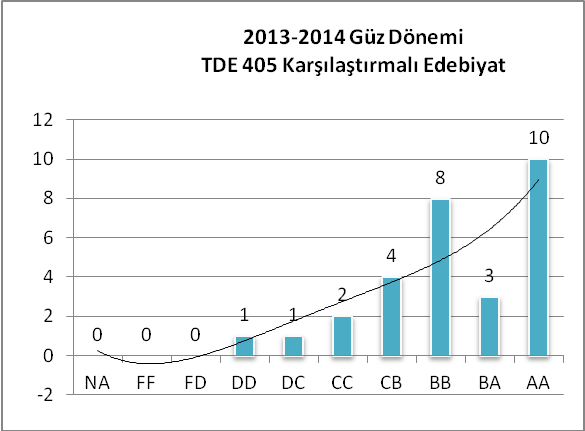 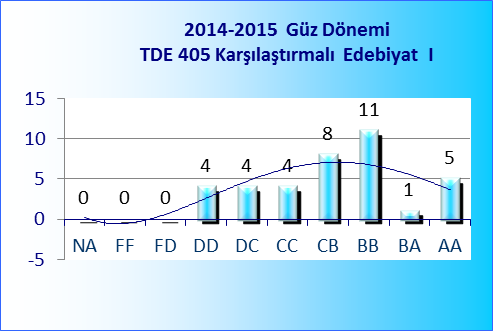 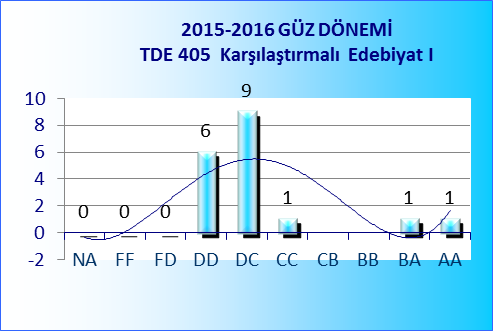 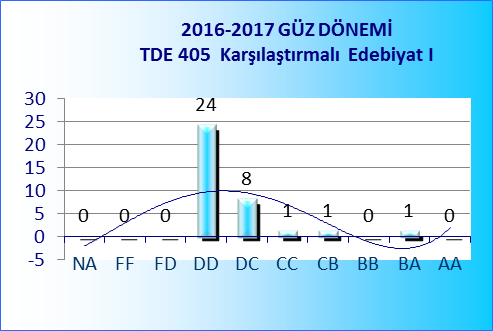 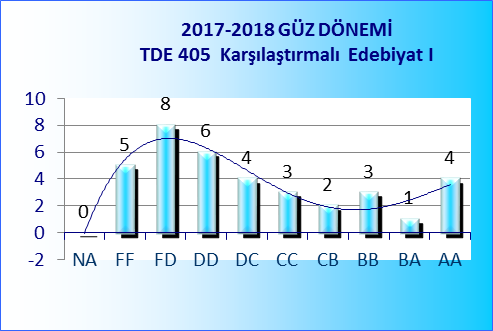 